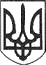 РЕШЕТИЛІВСЬКА МІСЬКА РАДАПОЛТАВСЬКОЇ ОБЛАСТІВИКОНАВЧИЙ КОМІТЕТРІШЕННЯ27 квітня 2023 року									№ 84Про затвердження висновків про вартість майна для передачійого в оренду Керуючись законами України „Про місцеве самоврядування в Україні”, „Про оренду державного та комунального майна”, Порядком передачі в оренду державного та комунального майна, затвердженим постановою Кабінету Міністрів України від 03.06.2020 № 483, Методикою оцінки об'єктів оренди, затвердженою постановою Кабінету Міністрів України від 04.10.1995 № 629, рішенням третьої позачергової сесії Решетилівської міської ради восьмого скликання від 27.01.2021 № 105-3-VІІІ „Про затвердження документів щодо оренди майна Решетилівської міської територіальної громади”, виконавчий комітет Решетилівської міської радиВИРІШИВ:Затвердити висновки про вартість майна для передачі його в оренду:нежитлові приміщення, кімнати № 23, 24, загальною площею 50,20 кв. м., вартістю 155 892,00 грн. (сто п’ятдесят п’ять тисяч вісімсот дев’яносто дві гривні 00 коп.), розташовані за адресою: вул. Освітянська, 6 а,                         с-ще Покровське, Полтавського району, Полтавської області;нежитлові приміщення, кімнати № 68, 69, загальною площею 18,2 кв. м., вартістю 76 000,00 грн. (сімдесят шість тисяч гривень 00 коп.), розташовані за адресою: вул. Покровська, 16, м. Решетилівка, Полтавського району, Полтавської області;нежитлові приміщення, кімнати № 71, 72, 73, загальною площею 49,5 кв. м., вартістю 187 000,00 грн. (сто вісімдесят сім тисяч гривень 00 коп.), розташовані за адресою: вул. Покровська, 16, м. Решетилівка, Полтавського району, Полтавської області.Міський голова		О.А. Дядюнова